 Characterisation 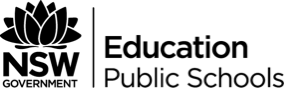 Use the P.A.I.R.S approach to characterisation to assist your analysis of the two main characters. Compose a comparative paragraph which considers how Clooney has represented each character in ways that reflect particular ideologies.Evaluate, after analysis, whether this is a fair representation of each character. CharacterMurrowMcCarthyPhysical AppearanceActions – body language and reactionsIdeas and values they seem to represent – look at their attitudes – do they have a character arc? Relationships with other charactersSpeech – dialogue – what they say. 